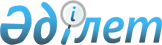 О внесении изменений в решение Шиелийского районного маслихата от 28 декабря 2018 года №34/23 "О бюджете сельского округа Тункерис на 2019-2021 годы"
					
			С истёкшим сроком
			
			
		
					Решение Шиелийского районного маслихата Кызылординской области от 19 марта 2019 года № 38/15. Зарегистрировано Департаментом юстиции Кызылординской области 20 марта 2019 года № 6750. Прекращено действие в связи с истечением срока
      В соответствии со статьей 9-1 кодекса Республики Казахстан от 4 декабря 2008 года "Бюджетный кодекс Республики Казахстан" и подпунктом 1) пункта 1 статьи 6 Закона Республики Казахстан от 23 января 2001 года "О местном государственном управлении и самоуправлении в Республике Казахстан" Шиелийский районный маслихат РЕШИЛ:
      1. Внести в решение Шиелийского районного маслихата от 28 декабря 2018 года № 34/23 "О бюджете сельского округа Тонкерис на 2019-2021 годы" (зарегистрировано в Реестре государственной регистрации нормативных правовых актов за номером 6630, опубликовано в эталонном контрольном банке нормативных правовых актов Республики Казахстан от 16 января 2019 года) следующие изменения:
      пункт 1 изложить в новой редакции:
      "1. Утвердить бюджет сельского округа Тонкерис на 2019-2021 годы согласно приложениям 1, 2 и 3, в том числе на 2019 год в следующих объемах:
      1) доходы - 138 539 тысяч тенге, в том числе: 
      налоговые поступления – 2 072 тысяч тенге; 
      поступления трансфертов - 136 467 тысяч тенге; 
      2) затраты - 138 921тысяч тенге; 
      3) чистое бюджетное кредитование - 0;
      бюджетные кредиты - 0; 
      погашение бюджетных кредитов - 0; 
      4) сальдо по операциям с финансовыми активами - 0; 
      приобретение финансовых активов - 0;
      поступления от продажи финансовых активов государства - 0;
      5) дефицит (профицит) бюджета - - 382 тысяч тенге;
      6) финансирование дефицита (использование профицита) бюджета - 382 тысяч тенге;
      поступление займов - 0;
      погашение займов - 0; 
      используемые остатки бюджетных средств - 382 тысяч тенге;";
      приложение 1 к указанному решению изложить в новой редакции согласно приложению к настоящему решению.
      2. Настоящее решение вводится в действие с 1 января 2019 года и подлежит официальному опубликованию. Бюджет сельского округа Тонкерис на 2019 год
					© 2012. РГП на ПХВ «Институт законодательства и правовой информации Республики Казахстан» Министерства юстиции Республики Казахстан
				
      Председатель сессии Шиелийскогорайонного маслихата

М. Салкынбаев

      Секретарь Шиелийского районногомаслихата

Б. Сыздык
Приложение к решению Шиелийского районного маслихата от "19" марта 2019 года №38/15Приложение 1 к решению Шиелийского районного маслихата 0от "28" декабря 2018 года №34/23
Категория
Категория
Категория
Категория
Сумма, тысяч тенге
Класс 
Класс 
Класс 
Сумма, тысяч тенге
Подкласс
Подкласс
Сумма, тысяч тенге
Наименование
Сумма, тысяч тенге
1. Доходы
138539
1
Налоговые поступления
2072
01
Подоходный налог
496
2
Индивидуальный подоходный налог
496
04
Hалоги на собственность
1576
1
Hалоги на имущество
45
3
Земельный налог
166
4
Hалог на транспортные средства
1365
4
Поступления трансфертов 
136467
02
Трансферты из вышестоящих органов государственного управления
136467
3
Трансферты из районного (города областного значения) бюджета
136467
Функциональная группа 
Функциональная группа 
Функциональная группа 
Функциональная группа 
Администратор бюджетных программ
Администратор бюджетных программ
Администратор бюджетных программ
Программа
Программа
Наименование
2. Затраты
138921
01
Государственные услуги общего характера
22503
124
Аппарат акима города районного значения, села, поселка, сельского округа
22503
001
Услуги по обеспечению деятельности акима района в городе, города районного значения, поселка, села, сельского округа
22503
04
Образование
41237
124
Аппарат акима города районного значения, села, поселка, сельского округа
41237
041
Реализация государственного образовательного заказа в дошкольных организациях образования
41237
06
Социальная помощь и социальное обеспечение
1626
124
Аппарат акима города районного значения, села, поселка, сельского округа
1626
003
Оказание социальной помощи нуждающимся гражданам на дому
1626
07
Жилищно-коммунальное хозяйство
2824
124
Аппарат акима города районного значения, села, поселка, сельского округа
2824
008
Освещение улиц населенных пунктов
1089
011
Благоустройство и озеленение населенных пунктов
1735
08
Культура, спорт, туризм и информационное пространство
18902
124
Аппарат акима города районного значения, села, поселка, сельского округа
18902
006
Поддержка культурно-досуговой работы на местном уровне
18902
12
Транспорти коммуникация
47329
1
Автомобильный транспорт
47329
124
Аппарат акима города районного значения, села, поселка, сельского округа
47329
045
Капитальный и средний ремонт автомобильных дорог в городах районного значения, селах, поселках, сельских округах
47329
13
Прочие
4500
124
Аппарат акима района в городе, города районного значения, поселка, села, сельского округа
4500
040
Реализация мер по содеиствию экономическому развитию региона в рамках Программы "Развитие региона"
4500
3.Чистое бюджетное кредитование
0
4. Сальдо по операциям с финансовыми активами
0
5. Дефицит (профицит) бюджета
-382
6. Финансирование дефицита (использование профицита) бюджета
382
 7
Поступление займов
0
 16
Погашение займов
8
Используемые остатки бюджетных средств
382
1
Остатки бюджетных средств
382
Свободные остатки бюджетных средств
382